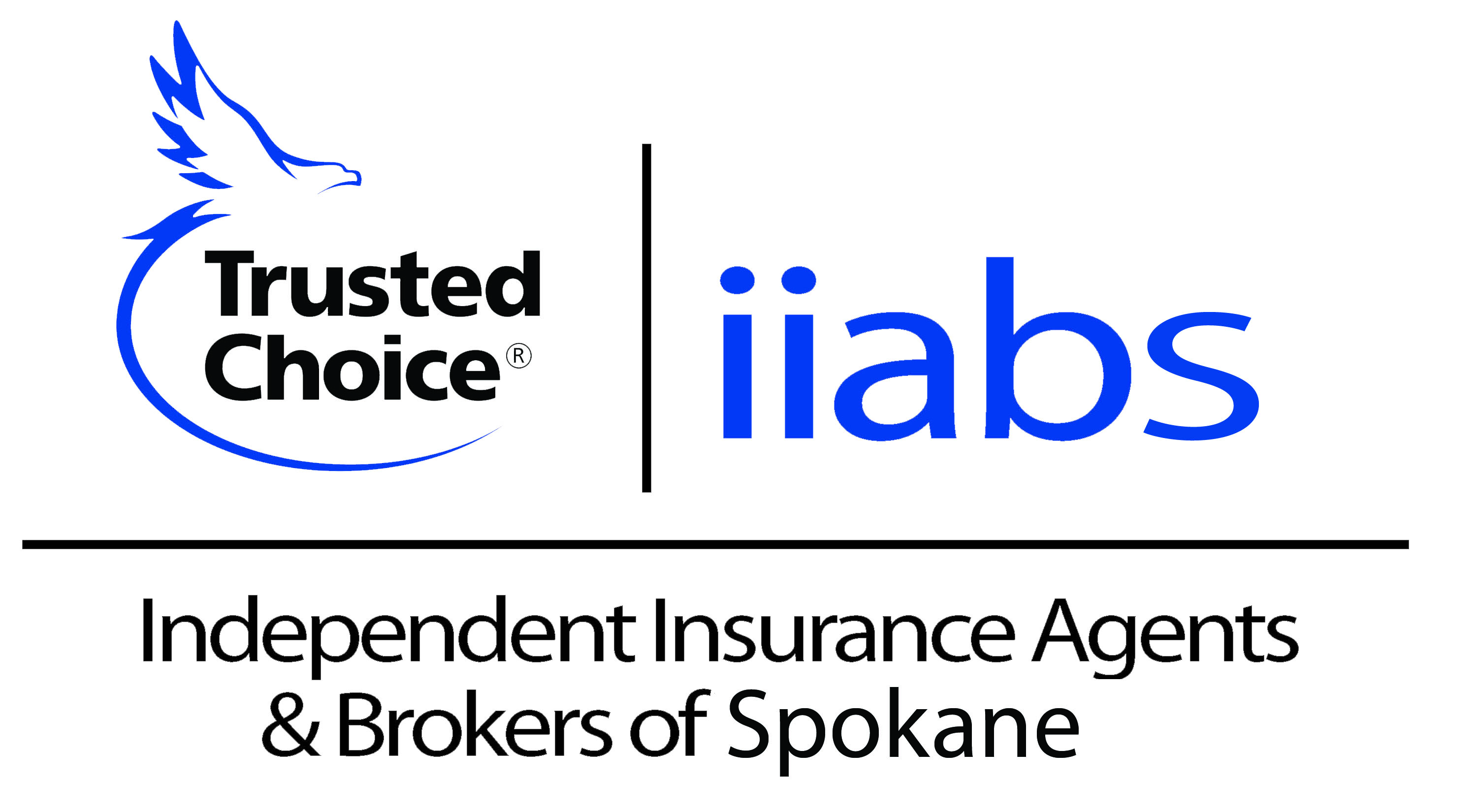 *****ANNUAL GOLF TOURNAMENT*****THANK YOU TO OUR PLATINUM SPONSOR AND PARTNER FOR THIS TOURNAMENT
MEADOWWOOD GOLF COURSE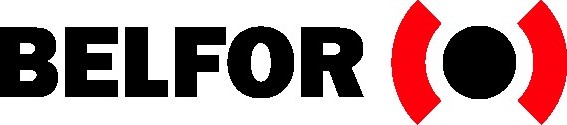 24501 E. Valleyway, DATE: THURSDAY, JUNE 14, 2012	              SHOTGUN START: 1: 30 p.m.(Check-in begins 12:30 p.m.)**Fee includes golf, cart, range, 2 drink tickets and fabulous dinner following the tournament**Register Online at WWW.IIABS.ORG     Sign up early–LIMITED SPACE!  Try and submit applications for a full team, or sign up individually and we will put a team together.  Requested Registration by: JUNE 1st.   Questions:  Contact  at 324-0850Make check(s) payable to IIABS.  Send PAYMENT with this application form to: IIABS, Do you wish to play in the:				SCRAMBLE    or      INDIVIDUAL PLAY(Please circle one)Agency/Company _____________________ Address _____________________________________________ Zip __________Contact Person _______________________ Phone ____________________  Email:___________________________________All members of each foursome must play the same format.  Please complete the following information:NOTE:    For individual play ONLY, handicaps must be filled in to be eligible for trophy/prizes.Agent  Y N  TEAM CAPTAIN _______________________ Phone/Email___________________________ Handicap ______Agent  Y N   Player #2 ____________________________________________________________________Handicap ______Agent   Y N  Player #3 ____________________________________________________________________Handicap ______Agent   Y N  Player #4 ____________________________________________________________________Handicap ______     		NUMBER OF PLAYERS             __________	                  @ $85.00 EA (Member/Sponsor) __________NUMBER OF PLAYERS             __________	                     @ $110.00 EA (Non-Member)____________EXTRA DINNERS (Non-golfers) __________	                           @$15.00 EA	____________EXTRA GOLF CARTS (need to contact course @ (509) 255-9539)      TOTAL ENCLOSED      $___________